WPCCG Template do Word1o. AutorAfiliação do 1o. autor
1a. Linha do endereço
2a. Linha do endereço
Telefone, com código do paísE-mail do 1o. autor4o. AutorAfiliação do 4o. autor
1a. Linha do endereço
2a. Linha do endereço
Telefone, com código do paísE-mail do 4o. autor2o. AutorAfiliação do 2o. autor
1a. Linha do endereço
2a. Linha do endereçoTelefone, com código do paísE-mail do 2o. autor5o. AutorAfiliação do 5o. autor
1a. Linha do endereço
2a. Linha do endereço
Telefone, com código do paísE-mail do 5o. autor3o. AutorAfiliação do 3o. autor
1a. Linha do endereço
2a. Linha do endereço
Telefone, com código do paísEmail do 3o. autor6o. AutorAfiliação do 1o. autor
1a. Linha do endereço
2a. Linha do endereço
Telefone, com código do paísE-mail do 6o. autorRESUMONeste artigo, nós descrevemos as diretivas de formatação dos Anais do WPCCG.  Note que Resumo (e/ou Abstract) deve ter no máximo 200 palavras.Palavras-chavePalavras-chave são suas próprias palavras-chave designadas separadas por ponto e vírgula (“;”).INTRODUÇÃOOs Anais são os registros da conferência. O WPCCG espera dar a esses subprodutos da conferência uma aparência única e de alta qualidade. Para fazer isso, pedimos que os autores sigam algumas diretrizes simples. Em essência, pedimos que você faça o seu artigo exatamente como este documento. A maneira mais fácil de fazer isso é simplesmente baixar um modelo no site do WPGCC e substituir o conteúdo pelo seu próprio material.Normas de SubmissãoLembre-se de consultar as Normas (complementares) de Submissão para o WPCCG em: http://www.wpccg.pro.br/wpccg2017/submissao.html.
TAMANHO DA PÁGINATodo o material em cada página deve caber dentro de um retângulo de 18 × 23,5 cm (7"× 9,25"), centrado na página, começando 1,9 cm (0,75") do topo da página e terminando com 2,54 cm (1") na parte inferior. As margens direita e esquerda devem ser de 1,9 cm (0,75"). O texto deve estar em duas colunas de 8,45 cm (3,33") com uma separação de 0,83 cm (0,33").FORMATAÇÃO DO TEXTONormal ou Corpo do TextoWPCCG’17, Outubro, 2017, Ponta Grossa, Paraná, Brasil.Por favor use fonte Times Roman 9-pontos, ou outra fonte Roman com serifs, tão próxima quanto a aparência da Times Roman na qual estas diretrizes foram configuradas. O objetivo é ter um texto de 9 pontos, como você vê aqui. Use fontes sem-serif ou não proporcionais apenas para fins especiais, como distinguir o texto do código-fonte. Se Times Roman não estiver disponível, experimente a fonte chamada Computer Modern Roman. Em um Macintosh, use a fonte chamada Times. As margens direitas devem ser justificadas, não irregulares. Título e AutoresO título (Helvetica de 18 pontos em negrito), os nomes dos autores (Helvetica de 12 pontos) e as afiliações (Helvetica de 10 pontos) são em toda a largura da página - uma coluna de largura. Também recomendamos o número de telefone (Helvetica 10-point) e o endereço de e-mail (Helvetica 12-point). Veja o topo desta página para três endereços. Se apenas um endereço for necessário, centre todo o texto do endereço. Para dois endereços, use duas abas centradas, e assim por diante.Direitos Autorais da Primeira PáginaDeixar 3,81 cm (1,5") de caixa de texto em branco na parte inferior da coluna da esquerda da primeira página para o aviso de direitos autorais.Páginas SubsequentesPara páginas diferentes da primeira página, comece no topo da página e continue no formato de duas colunas. As duas colunas na última página devem ser tão próximas quanto possível.Tabela 1. As legendas da tabela devem ser colocadas acima da tabelaReferências e CitaçõesAs notas de rodapé devem ser Times New Roman 9-point e justificadas para a largura total da coluna.Use o manual de referências no padrão do “ACM Reference format” para referências – ou seja, uma lista numerada no final do artigo, ordenada alfabeticamente e formatada de acordo. Veja exemplos de alguns tipos de referência típicos, no novo "Formato de referência ACM", no final deste documento. Dentro deste modelo, use o estilo denominado referências para o texto. As abreviaturas aceitáveis, para nomes de revistas, podem ser encontradas aqui: http://library.caltech.edu/reference/abbreviations/. O Word pode tentar automaticamente "sublinhar" links em suas referências, o estilo correto é NÃO sublinhado.As referências também estão em 9 pt., Mas essa seção (ver Seção 7) é irregular intencionalmente. As referências devem ser materiais publicados acessíveis ao público. Os relatórios técnicos internos só podem ser citados se forem facilmente acessíveis (ou seja, você pode dar o endereço para obter o relatório dentro da citação) e pode ser obtido por qualquer leitor. As informações de propriedade não podem ser citadas. As comunicações privadas devem ser reconhecidas, não referenciadas (por exemplo, "[Robertson, comunicação pessoal]").Numeração da Página, Cabeçalhos e RodapésNão inclua cabeçalhos, rodapés ou números de página na sua submissão. Estes serão adicionados quando os Anais forem confeccionados.FIGURAS/LEGENDASColoque as Tabelas / Figuras / Imagens em texto o mais próximo possível da referência (veja a Figura 1). Pode se estender em ambas as colunas até uma largura máxima de 17,78 cm (7").Legendas devem ser Times New Roman de 9 pontos em negrito. Eles devem ser numeradas (por exemplo, "Tabela 1" ou "Figura 2"), observe que a palavra Tabela e Figura é explicada. As legendas da figura devem ser centradas abaixo da imagem ou imagem, e as legendas da tabela devem ser centradas acima do corpo da tabela.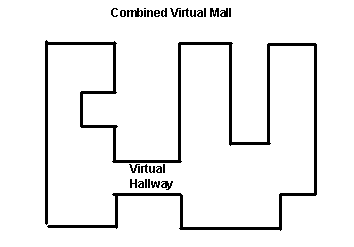 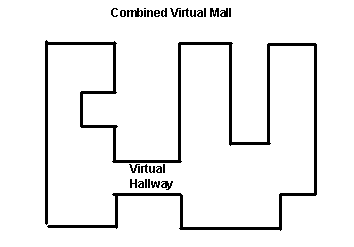 SEÇÕESO título de uma seção deve estar em Times New Roman de 12 pontos em negrito em todos os maiúsculas, alinhado à esquerda com 6 pontos adicionais de espaço em branco acima do cabeçalho da seção. Seções e sub-seções subseqüentes devem ser numeradas e alinhadas à esquerda. Para um cabeçalho da seção e um cabeçalho da subseção juntos (como a Seção 3 e a subseção 3.1), não use espaço adicional acima do cabeçalho da subseção.SubseçõesO título das subseções deve ser em Times New Roman de 12 pontos em negrito com apenas as letras iniciais maiúsculas. (Nota: Para subsecções e subsubsecções, uma palavra como a ou a não é maiúscula, a menos que seja a primeira palavra do cabeçalho).SubsubseçõesO título para subsubsecções deve ser em Times New Roman de 11 pontos em itálico com letras iniciais maiúsculas e 6 pontos de espaço em branco acima da cabeça de subsubsecção.SubsubseçõesO título para subsubsecções deve ser em Times New Roman de 11 pontos em itálico com letras iniciais maiúsculas.SubsubseçõesO título para subsubsecções deve ser em Times New Roman de itálico de 11 pontos com letras iniciais maiúsculas.AGRADECIMENTOSNossos agradecimentos ao ACM SIGCHI por nos permitirmos modificar os modelos que eles desenvolveram. O template original da ACM pode ser consultado em: https://www.acm.org/binaries/content/assets/publications/article-templates/pubform.docx.REFERÊNCIASBowman, M., Debray, S. K., and Peterson, L. L. 1993. Reasoning about naming systems. ACM Trans. Program. Lang. Syst. 15, 5 (Nov. 1993), 795-825. DOI= http://doi.acm.org/10.1145/161468.16147. Ding, W. and Marchionini, G. 1997. A Study on Video Browsing Strategies. Technical Report. University of Maryland at College Park. Fröhlich, B. and Plate, J. 2000. The cubic mouse: a new device for three-dimensional input. In Proceedings of the SIGCHI Conference on Human Factors in Computing Systems (The Hague, The Netherlands, April 01 - 06, 2000). CHI '00. ACM, New York, NY, 526-531. DOI= http://doi.acm.org/10.1145/332040.332491.Tavel, P. 2007. Modeling and Simulation Design. AK Peters Ltd., Natick, MA.Sannella, M. J. 1994. Constraint Satisfaction and Debugging for Interactive User Interfaces. Doctoral Thesis. UMI Order Number: UMI Order No. GAX95-09398., University of Washington. Forman, G. 2003. An extensive empirical study of feature selection metrics for text classification. J. Mach. Learn. Res. 3 (Mar. 2003), 1289-1305. Brown, L. D., Hua, H., and Gao, C. 2003. A widget framework for augmented interaction in SCAPE. In Proceedings of the 16th Annual ACM Symposium on User Interface Software and Technology (Vancouver, Canada, November 02 - 05, 2003). UIST '03. ACM, New York, NY, 1-10. DOI= http://doi.acm.org/10.1145/964696.964697.Yu, Y. T. and Lau, M. F. 2006. A comparison of MC/DC, MUMCUT and several other coverage criteria for logical decisions. J. Syst. Softw. 79, 5 (May. 2006), 577-590. DOI= http://dx.doi.org/10.1016/j.jss.2005.05.030.Spector, A. Z. 1989. Achieving application requirements. In Distributed Systems, S. Mullender, Ed. ACM Press Frontier Series. ACM, New York, NY, 19-33. DOI= http://doi.acm.org/10.1145/90417.90738.As colunas na última página devem ser feitas o mais próximo possível do comprimento igual.GráficosTopoEntreInferiorTabelasFimÚltimaPrimeiraFigurasBoaSimilarMuito bom